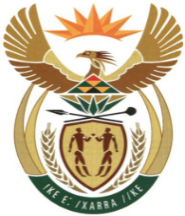 MINISTRYMINERAL RESOURCES AND ENERGYREPUBLIC OF SOUTH AFRICAPrivate Bag X 59, Arcadia, 0007, Trevenna Campus, Building 2C, C/o Meintjes & Francis Baard Street, Tel: +27 12 406 7612, Fax: +27 12 323 5849Private Bag X9111 Cape Town 8000, 7th Floor, 120 Plein Street Cape Town, Tel: +27 21 469 6425, Fax: +27 21 465 5980	Memorandum from the Parliamentary OfficeNational Assembly: 18Please find attached a response to Parliamentary Question for written reply asked by Mrs V van Dyk (DA) to the Minister of Mineral Resources and Energy: Mr. Tseliso MaqubelaDeputy Director-General: Mineral and Petroleum Regulation ………………/………………/2023Recommended/ Not RecommendedMr. Jacob MbeleDirector-General: Department of Mineral Resources and Energy………………/………………/2023Approved / Not Approved Mr. S.G MantasheMinister of Mineral Resources and Energy ………………/………………/202318. 	Mrs V van Dyk (DA) to ask the Minister of Mineral Resources and Energy: (1) 	Whether, with regard to the takeover of the management contract from Kernel Resources Proprietary Limited, owned by Mr Christopher Kimber and Mrs Nathiera Kimber, related to West Coast Resources (WCR) that is in business rescue at Koingnaas, wherein Government also apparently holds a 20% stake, (a) Main Street 1252 (PTY) Ltd, Reg no: 2014/064647/07, is a state-owned enterprise; if not, what is the position in this regard; if so, what are the relevant details; (2) 	whether Main Street 1252 (PTY) Ltd holds shares in WCR; if not, what is the position in this regard; if so, what are the relevant details; (3) 	who are the directors of Main Street 1252 (PTY) Ltd? 	NW18EReply:Main Street is not a state-owned entity, but a Special purpose vehicle created to hold shares that would eventually be transferred to the State Yes, it holds 20% shares  Main street shares are held by De beers group Services and Kerspuy, Daryl Charles as active directors